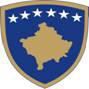 Republika Kosovo Republika Kosovo-Republika KosovoQeveria-Vlada- GovernmentMinistria e Bujqësisë, Pylltarisë dhe Zhvillimit Rural - Ministarstvo Poljoprivrede, Šumarstva I Ruralnog Razvoja - Ministry of Agriculture, Forestry and Rural DevelopmentAgjencia për Zhvillimin e Bujqësisë/Agencije za Ruralni Razvoj/ The Agriculture Development AgencyIZJAVA POD ZAKLETVOM O PRAVU KORIŠĆENJA NASLEĐENOG ZEMLJIŠTAAdresa:                                                                          , sa punom moralnom i krivičnom odgovornošću, izjavljujem pod zakletvom da je lice čije ime se nalazi na posedovnom listu, sa kojim apliciram za Projekte ruralnog razvoja 2022 u ARP-MPŠRR:                           __(npr.: prababe i dede, bake i deke, roditelji, deca, unuci, supružnik, itd.), to potvrđujem sertifikatom:                                 , kao zakonski korisnik zemljišta i potvrđujem da zemljište za koje prijavljujem i za koje sam potencijalni naslednik ne koriste drugi potencijalni naslednici.